 Protokoll der fallbezogenen Berufswegekonferenz (BuWK)	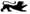 Anlass:	□	Fortbestehen des Anspruchs auf ein sonderpädagogisches Bildungsangebot
	in den Förderschwerpunkten Sehen, Hören, Geistige Entwicklung, Körperliche 
	und motorische Entwicklung (§ 21 SBA-VO)		□	Besondere Vorkehrungen (§ 20 Abs. 1, Satz 2 SBA-VO)Ort/ Datum:						Protokollant/in: Name, Vorname, Geb.datum Schüler/in: Klasse / Anzahl der Schuljahre:  Name, Vorname, Geb.datum Schüler/in: Klasse / Anzahl der Schuljahre:  Ort/Datum der Berufswegekonferenz: Ort/Datum der Berufswegekonferenz: BeteiligteTelefon / E-MailEltern/gesetzliche Vertreter Name, Vorname, vollständige Anschrift:Vom Schulamt beauftragter Vertreter ist dieSchulleitung / stv Schulleitung:Lehrkräfte:Vertreter Kosten- und LeistungsträgerName, Vorname, vollständige Anschrift:Vertreter der Agentur für ArbeitName, Vorname, vollständige Anschrift:Weitere Beteiligte (zB aufnehmende Berufliche Schule):Zielvorstellungen der Schülerin/des Schülers zu schulisch-beruflichen Perspektiven:Zielvorstellungen der Schülerin/des Schülers zu schulisch-beruflichen Perspektiven:Ggf. Vereinbarungen zu besonderen notwendigen Vorkehrungen:Angaben zur geplanten Aufnahme (Bitte nur zutreffendes ankreuzen)□ täglicher Schulweg selbstständig möglich (zB ÖPNV)□ täglicher Schulweg nicht selbstständig möglich, von daher folgendes erforderlich:□ teil-stationäre Aufnahme  □ voll-stationäre Aufnahme mit Wohnangebot an 5 Tagen□ Sonstiges ___________________________________________________________Ggf. Vereinbarungen zu besonderen notwendigen Vorkehrungen:Angaben zur geplanten Aufnahme (Bitte nur zutreffendes ankreuzen)□ täglicher Schulweg selbstständig möglich (zB ÖPNV)□ täglicher Schulweg nicht selbstständig möglich, von daher folgendes erforderlich:□ teil-stationäre Aufnahme  □ voll-stationäre Aufnahme mit Wohnangebot an 5 Tagen□ Sonstiges ___________________________________________________________Ergebnis der Berufswegekonferenz:□ Der Schüler, die Erziehungsberechtigten und die berührten Kostenträger sind mit dem obengenannten nachschulischen Bildungsweg und Bildungsort einverstanden. Ergebnis der Berufswegekonferenz:□ Der Schüler, die Erziehungsberechtigten und die berührten Kostenträger sind mit dem obengenannten nachschulischen Bildungsweg und Bildungsort einverstanden. □ Wenn nein, wird eine Folgekonferenz für …………………… (Datum, Uhrzeit) vereinbart. Folgendes wird bis dahin vereinbart (Wer, was, bis wann?): □ Wenn nein, wird eine Folgekonferenz für …………………… (Datum, Uhrzeit) vereinbart. Folgendes wird bis dahin vereinbart (Wer, was, bis wann?): 